QR-kode stjerneløb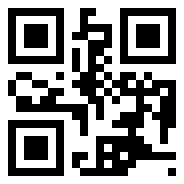 
Eleverne skal downloade en QR-scanner på deres mobiltelefonerQR-koderne hænges op i området omkring klassen, så eleverne i et eller andet omfang kan finde dem.Løbet kan gennemføres individuelt eller i grupper.Når eleverne har fået tildelt et nummer, skal de finde QR-koden, scanne den, løse opgaven og komme tilbage til læreren. Læreren godkender hvis svaret er rigtigt, og sender gruppen/eleven videre til et nyt nummer. Her kan afkrydsningslisten være en god hjælp.Opgaverne kan bruges fra 7. klasse og op.12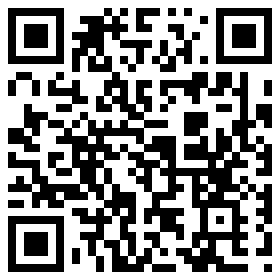 3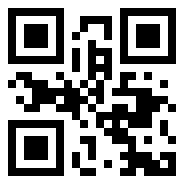 4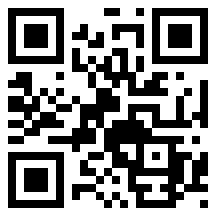 5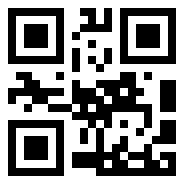 6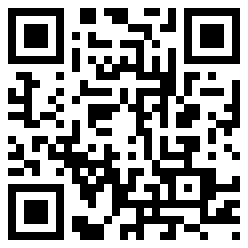 7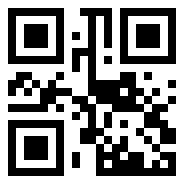 8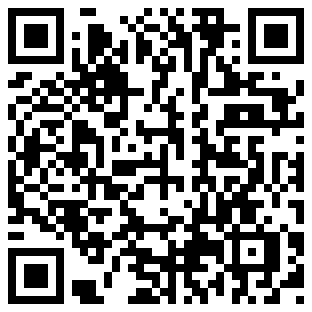 9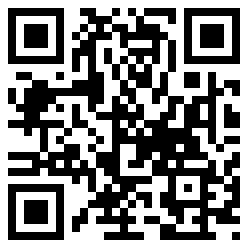 10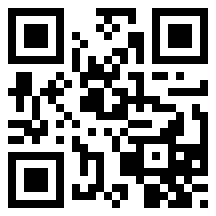 11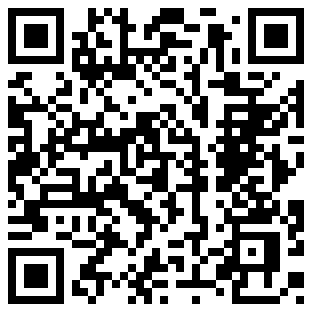 12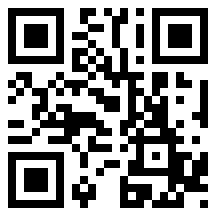 13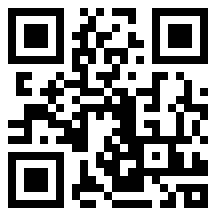 14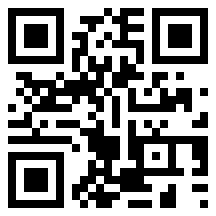 15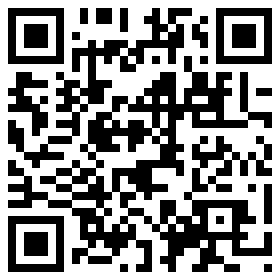 16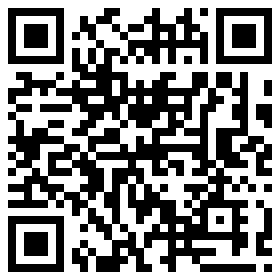 17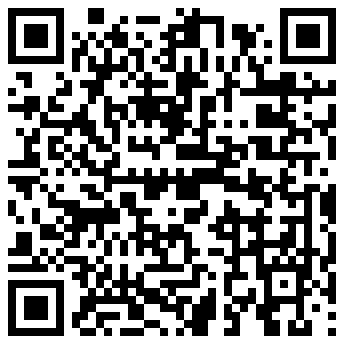 18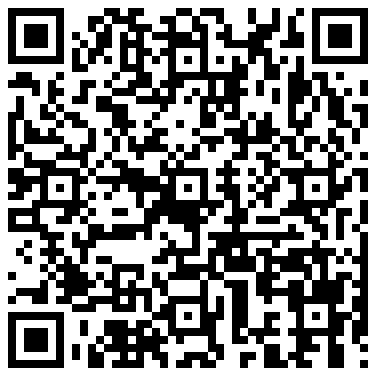 19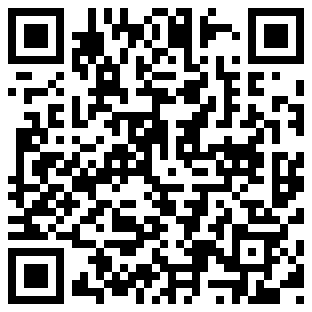 20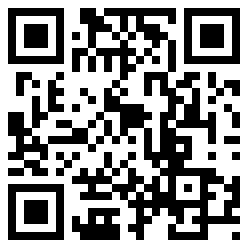 21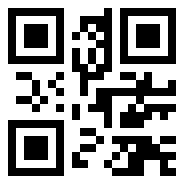 22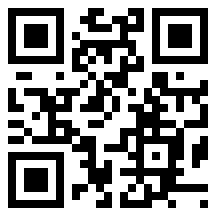 23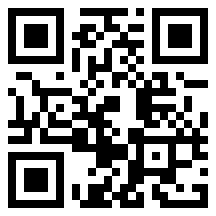 24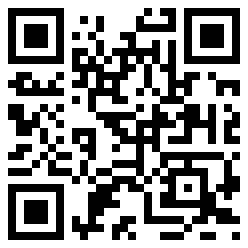 25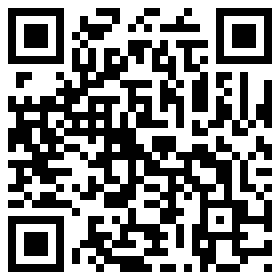 26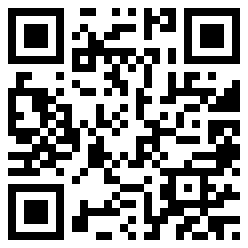 27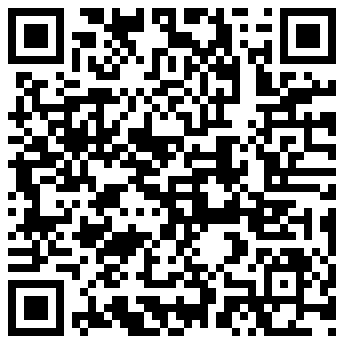 28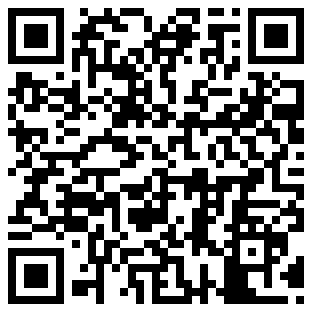 29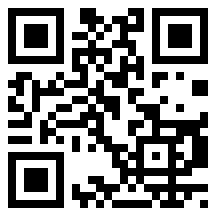 30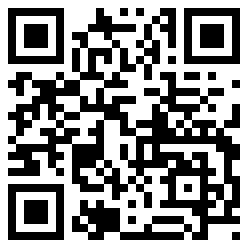 OpgaveSvar13x+4=16-x32Hvor mange konstanter er der i A=2*pi*r23237+347+1927764Hvad er 20% af 400?805168/2186Reducer 15a - a - 2(3a + 2a)4a73*3*3*3818Hvad er arealet af en cirkel med en diameter på 15 cm?176,7146/176,6259Hvor mange km er 4km og 2m?4,002km106x - 27 = 391111Hvor mange € fås for 450 kr. når kursen på € er 7456012Hvor mange % er 2/540%13200 - 2(12 + 13)150140,0234 · 100023,4151 2 3 _ 8 13516Hvor lang tid er der fra 16.25-21.104t. 45 min.17Hvad er sandsynligheden for at trække et rødt kort i et kortspil?½ eller 50%18Hvad er sandsynligheden for at slå 6, 3 gange i træk med en 6-siders terning? 1/21619Bestem værdien af udtrykket, når a = 41a -3·(-2) + 3a2220Hvor mange liter er 360 dl?36 Liter21258,3 : 928,7224% af 50 kr.2 kr.2368 - 12 · 2 + 14524Hvad er x? 6(x-1) = 36725Hvad er halvdelen af en ret vinkel?45 grader263 · 7 - 5 - 2 · 4827Hvad er det næste tal i rækkefølgen?0, 1, 2, 3, 6, 7, ? 1428Omskriv til brøk0,80 (forkort mest muligt)4/5291,3 · 7,69,88304·x + 7 = 3·x + 81Post\GruppeGruppe 1Gruppe 2Gruppe 3Gruppe 4Gruppe 5Gruppe 6Gruppe 7Gruppe 8Gruppe 9Gruppe 10123456789101112131415161718192021222324252627282930